Муниципальное бюджетное общеобразовательное учреждение«Средняя общеобразовательная школа имени М.И. Калинина»муниципального образования «город  Бугуруслан»Технологическая карта урока математики                                                                                      Класс 1Тема: Задачи на увеличение (уменьшение)  числа на несколько единиц.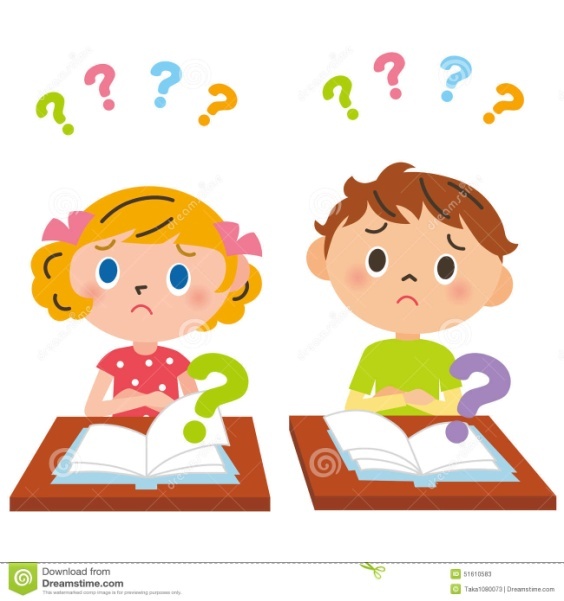                                                                                                                               Подготовила и провела                                                                                                                                                                           учитель начальных классов                                                                                                                                                            Файрушина Наталья АлександровнаМатематика Класс 1гУчитель Файрушина Н.АТема: Задачи на увеличение (уменьшение)  числа на несколько единиц.Тип урока: открытие новых знаний.Цель:  создать условия для формирования умения решать  задачи  на увеличение (уменьшение) на несколько единиц (с одним множеством предметов).Планируемые результаты Личностные УУД: проявлять мотивацию учебно-познавательной деятельности и личностного смысла учения, которые базируются на необходимости постоянного расширения знаний для решения учебных задач и на интересе к математике; Регулятивные УУД: уметь определять и формулировать цель на уроке с помощью учителя; проговаривать последовательность действий на уроке; оценивать правильность выполнения действия на уровне адекватной ретроспективной оценки;  планировать своё действие в соответствии с поставленной задачей; вносить необходимые коррективы в действие после его завершения на основе его оценки и учёта характера сделанных ошибок; высказывать своё предположение.Коммуникативные УУД: уметь оформлять свои мысли в устной форме; слушать и понимать речь других; совместно договариваться о правилах поведения и общения на уроке и следовать им, работать в парах, в группах.      Познавательные УУД: уметь ориентироваться в своей системе знаний: отличать новое от уже известного с помощью учителя; ориентироваться в своей системе знаний; осуществлять анализ объектов; находить ответы на вопросы в знаковых записях; преобразовывать информацию из одной формы в другую: составлять ответы на вопросы. добывать новые знания: находить ответы на вопросы, используя  свой жизненный опыт и информацию, полученную на уроке.Предметные результаты учащиеся научатся выделять  задачи на увеличение (уменьшение) на несколько единиц из ряда изученных видов задач;  научатся   находить в тексте задачи условие и вопрос, объяснять выбор действий; решать простые задачи: на уменьшение (увеличение) числа на несколько единиц,  моделировать,  решать задачи нового вида и  оформлять решение задач.Основные понятия “На … больше”, “На … меньше”Этапы урокаСодержание учебного материала. Деятельность учителя Деятельность обучающихсяФормирование УУД1. Организационный этап С каким настроением вы пришли сегодня на урок? Тогда вы легко отгадаете мою загадку:Есть у радости подругаВ виде полукруга,На лице она живет.То куда-то вдруг уйдет,То внезапно возвратится:Грусть - тоска ее боится. (Улыбка)- Улыбка нужна всем. Я улыбнусь вам, и вы улыбнитесь друг другу. Мы спокойны, добры. Я желаю всем хорошего настроения. Сегодня на уроке вас ожидает много интересных заданий, новых открытий. А помощниками будут внимание, находчивость и смекалка.Настраиваются на работу  Отгадывают загадку.Личностные: развитие мотивации учебной деятельности и личностного смысла учения.2.Самоопределение к деятельности3.Актуализация знаний.Устный счёт -Посмотрите вокруг Что вы видите ? ( в классе цветы )-Кому дарят цветы? Какой праздник  будет в последнее воскресенье ноября? (слайд) Если мы хорошо поработаем сегодня на уроке, то соберём  для мам большой букет цветов и поставим его в вазу. ( на доске рис в корзины). Это будет необычный букет, а букет наших знаний и умений.Чтобы цветочек оказался в корзинке, нужно выполнить задания-какой цветок первым попадёт в корзину? Как он называется?Но сначала выполним  1 задание1. Повторение  структурных элементов задачи. (на лепестках написаны части задачи. (условие, вопрос, решение, ответ)              По  словам определите тему урока:Где мы можем встретить условие, вопрос решение  и ответ? ( в задаче)Значит, чему будем учиться на уроке? ( учиться решать задачи)Напомните, как мы работаем над задачей.. (слайд)
1.Читаем задачу  2. Выделяем условие и вопрос задачи.
3. Решаем задачу – составляем схему, выбираем действие, записываем решение.)
4. Записываем ответ. Мы успешно справились с заданием, заработали 1 цветок для наших мам. -как называется этот цветок? -чтобы получить этот цветок, решим простые задачи.2.Устное решение простых задач на нахождение суммы и остатка Фронтальная работа (слайд)читает учитель   Дети маме помогали. 5 грядок с капустой  они поливали.2 полили малыши.Сколько осталось?  Ответить спеши!Прочитайте условие, вопрос.Назовите решение, ответ.Дочки маме помогалиНа стол вместе с мамой они накрывалиТарелки на стол они принеслиДаша 3, а Маша  2.Сколько тарелок всего на столе?Прочитайте условие, вопрос. Назовите решение, ответ.-Молодцы, справились. Поставим цветок в корзинку.        -Сегодня мы познакомимся с новым видом задач. А какие это задачи, узнаем, выполнив следующее задание.1. работа в группах.( увеличить, уменьшить на…)Карточки в виде цветков разного цвета.Розовый цветок. Задание : Увеличить числа 3.4,5,6.7 на 2Синий цветок. Задание уменьшить числа 3.4, 5, 6, 7 на 2Проверка работы. Выходят к доске 2 ученика  У вас были одинаковые числа на лепестах. Давайте разберёмся. Почему получились разные ответы? Делаем вывод. Когда увеличиваем — прибавляем, становится больше. Когда уменьшаем — вычитаем, становится меньше.Сегодня на уроке мы будем учиться решать задачи на увеличение (уменьшение) на несколько единиц. Третий цветок оказался в нашей корзинке.Отвечают на вопросыДень материРаботают фронтальноОпределяют тему урокаФормулируют цельРешают простые задачи.Работают в группах. Отвечают на вопросы.Вывод: Прибавляем, и получается больше.Вывод: Вычитаем, и получается меньше.Вывод: -Сегодня на уроке мы будем учиться решать задачи на увеличение (уменьшение) на несколько единиц.Личностные: самоопределение;Регулятивные:определятют цель учебной деятельности с помощью учителя или самостоятельно.Коммуникативные: планирование учебного сотрудничества с учителем и сверстникам4.Изучение нового материала.Откроем учебники на с. 96.№1. (с. 96) - Прочитайте задачу.- Прочитайте только условие задачи (У Люси было 4 тетради. Стало на 2 больше.) Какие новые слова появились в условии? ( на 2 больше)ученик составляет по условию задачи рисунок на доске, остальные работают в тетрадях) - Прочитайте только вопрос задачи. (Сколько тетрадей стало у Люси?)Запишу задачу кратко.( на слайде)- Как будем решать задачу? (4+2)- Какие слова помогли выбрать действие? (Стало на 2 больше)- Запишем решение: 4+2=6 (т.)- Назовите ответ (6 тетрадей)№2 (с.96) Прочитайте задачу.- Прочитайте только условие задачи. (У Лиды было 5 карандашей. Стало на 2 меньше) - Прочитайте только вопрос задачи. (Сколько карандашей стало у Лиды?)- Как будете решать задачу? 5-2- Какие слова помогли выбрать действие? ( Стало на 2 меньше)- Запишем решение: 5-2=3(к.)- Назовите ответ (3 карандаша) Ребята, мы сейчас решили две задачи на увеличение и уменьшение на несколько единиц. Давайте сделаем вывод, как решать такие задачи? Как правильно выбрать действие? Давайте дополним схему.- подберём знаки действий.Вот и четвёртый цветок оказался в корзинке.Фронтальная работа учащихся.Читают задачу,Выделяют условие и вопрос.  Выбирают действиеЗаписывают решение и ответ.Аналогично работают над 2-ой задачей. Делают вывод, заполняют схему На  ….больше     +На …..меньше     -Коммуникативные: планирование учебного сотрудничества с учителем и сверстниками;Познавательные:анализируют и сравнивают, делают выводы.Регулятивные:определяют цель учебной деятельности иформулируютзадачу урока.Познавательные УУД: ориентироваться в своей системе знаний ФизкультминуткаДружно маме помогаем –Пыль повсюду вытираем. Мы белье теперь стираем Полощем, отжимаем.Подметаем все кругом – И бегом за молоком. Маму вечером встречаем, Двери настежь открываем, крепко обнимаем 5.Первичное закрепление               1.Работа  по карточкам. (в парах).Проверим,  как вы научились решать задачи.Не зря говорят, одна голова хорошо, а две лучше. Сейчас вы будете работать в парах. Дифференцированное задание1.Вам нужно будет выбрать действие к задачам. и записать его знаком + или -. 2.записать ответ задачи ( только число)Проверка на слайде .Молодцы, заработали следующий цветок. Помещаем его в корзинку.Работают в парах.Прооверяют Регулятивные: самостоятельно оценить свои действия и содержательно обосновать правильность или ошибочность результата.Коммуникативные: учатся высказывать своё мнение и аргументировать свое предложение.6.Самостоятельная работа. Задание следующего цветка. -Сейчас вы будете работать самостоятельно.2.Работа по учебнику. ( самостоятельная работа по вариантам)1). На тарелке было 4 помидора. Стало на 1 больше. Сколько помидоров стало?Решение 4+1=5. Ответ: стало 5 помидоров.2). На тарелке было 7 черешен. Стало на 1 меньше. Сколько черешен стало?Решение 7-1=6. Ответ: стало 6 черешен.Фронтальная проверка. ( 2 ученика решают за доской) 6 и 7 цветочки оказались  в корзинке.Решают самостоятельно2 учащихся решают за доской.Объясняют выбор действия.Остальные проверяют.Познавательные: учатся самостоятельно делать выводы, перерабатывать информацию.8.Итог урока.Рефлексия Посмотрите, какой букет знаний у нас получился. Думаю, ваши мамы будут довольны вашей работой. Но я хочу, чтобы вы были не только хорошими учениками, но и настоящими мамиными помощниками, самостоятельными и трудолюбивыми.Итог урока- Какая тема нашего сегодняшнего урока?- Чему мы учились сегодня на уроке?-Расскажите по схеме, как же правильно выбрать действие при  решении задач нового вида. -Что понравилось больше всего на уроке?- Что показалось трудным? - Что вам понравилось на уроке? - Какое задание было самым интересным?А я хочу отметь ребят, которые сегодня работали особенно хорошоРефлексияСегодняшний урок мы начали с улыбки. И у вас было хорошее настроение я хочу увидеть, какое настроение у вас в конце урока. Если вы довольны своей работой на уроке,  дорисуйте на смайлике улыбку. Если нет, то смайлик будет грустным.- Тема урока: «Задачи на увеличение (уменьшение) на несколько единиц»- Сегодня на уроке мы научились решать задачи.Если в условии сказаноСтало на несколько единиц больше, будем складывать.Если сказано. Стало на несколько единиц меньше- вычитаем.Регулятивные: учатся самостоятельно оценить свои действия и результат своей работы.Коммуникативные: учатся оформлять свои мысли и высказывать своё мнение.